Scholarship ApplicationEligibility Requirements:Female High School SeniorHigh Academic Achievement (GPA of 3.0 or higher)Admitted and enrolled at a four year college or universityPursuing a bachelor’s degree in Computer Science or EngineeringAppllication Deadlines:	Submission Due to Tallan: May 22, 2020 by 5 p.m. to Samantha.francis@tallan.com	Presentations will occur on June 5, 2020 at Tallan (45 Glastonbury Blvd. 2nd Floor, Glastonbury, 	CT, 06033) at 5 p.m.	Scholarship will be awarded on June 5th!Applicant InformationEducational PlansCurrent Job(s)Business Name(s):							Hours worked per week:_______Responsibilities:												Extra-Curricular Activities_________________________________________________________________________________________________________________________________________________________________________________________________________________________________________________________________________________________________________________________________________________________________________________________________________________________________________________________________________________________________________________________________________________________________________________________________________________________________________________________________________________________ReferencePlease list a reference.  A guidance counselor or teacher (other than your AP Computer Science teacher) is preferred.I certify that my answers are true and complete to the best of my knowledge. If this application leads to scholarship, I agree to provide feedback, educational information and to maintain open lines of communication with Tallan.  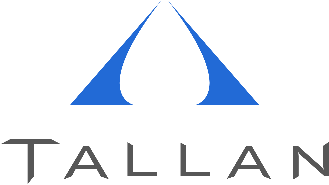 Tallan, IncFull Name:Date of Birth:LastFirstM.I.Address:Street AddressApartment/Unit #CityStateZIP CodePhone:Email:Desired College:Desired Degree:Full Name:Relationship:Address:Phone:Signature:Date: